https://www.elibrary.ru/item.asp?id=42781553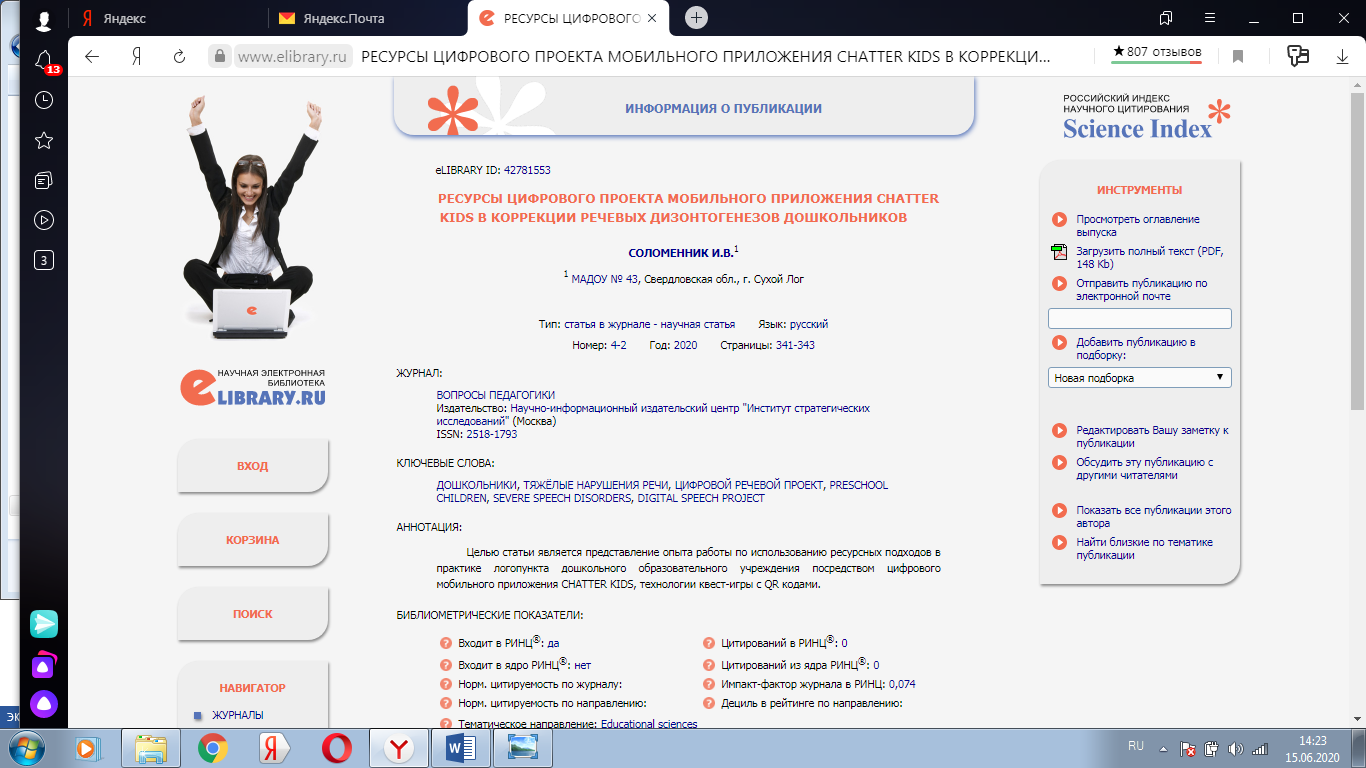 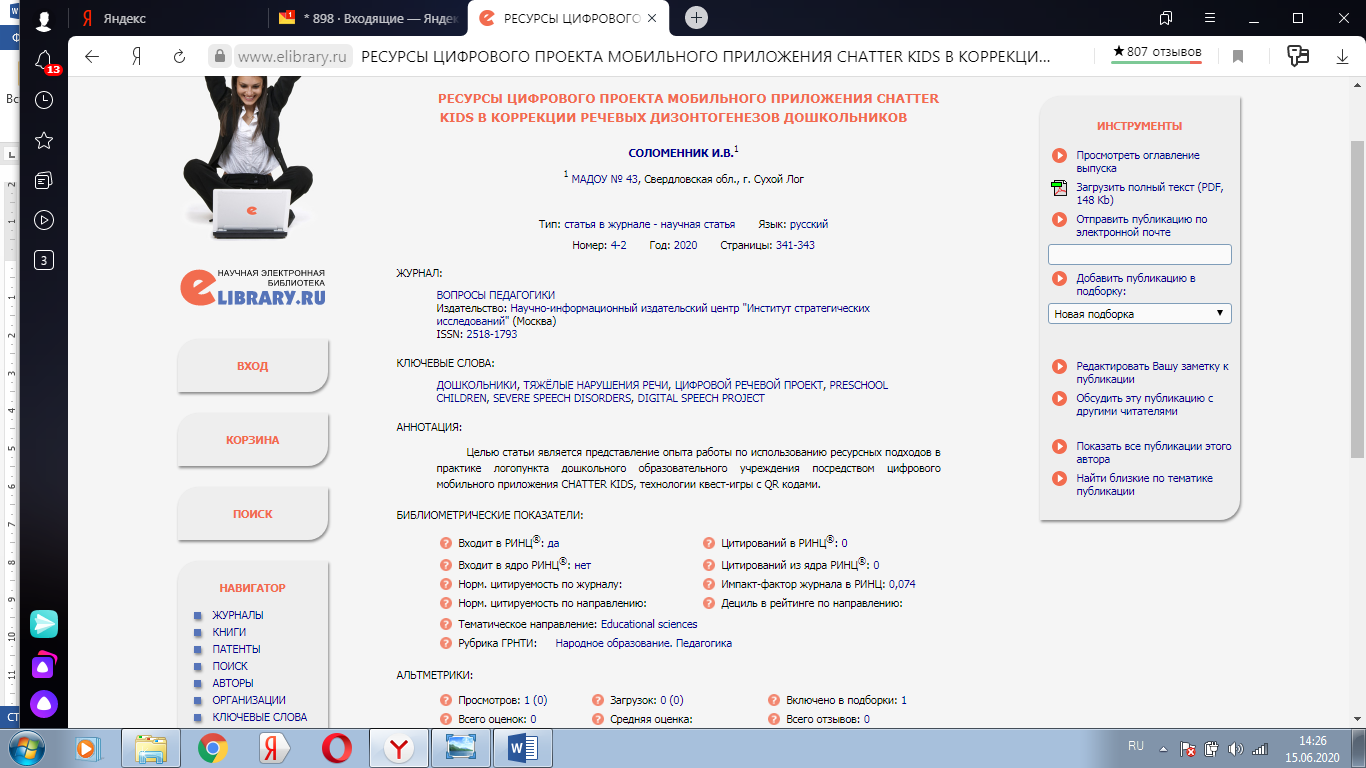 